www.noozo.be | info@noozo.be | 02 274 00 31
Vooruitgangstraat 323 bus 7, 1030 Brussel
Ondernemingsnr. 0474368206 | RPR Brussel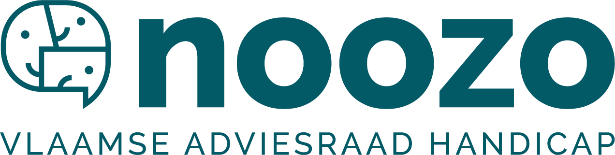 Matthias DiependaeleVlaams minister van Financiën en Begroting,Wonen en Onroerend ErfgoedMartelaarsplein 71000 BrusselOnderwerp: Programmadecreet begrotingsopmaak 2021Brussel, 19 oktober 2020Mijnheer de ministerU vroeg de Vlaamse adviesraad handicap (NOOZO) op 9 oktober 2020 om advies over het voorontwerp van decreet houdende bepalingen tot begeleiding van de begroting 2021. U vindt in deze brief het gevraagde advies. We focussen op enkele aspecten van onderwijs die rond handicap belangrijk zijn.NOOZO bestaat als proefproject sinds oktober 2018. Aanvullende informatie over onze werking staat op www.noozo.be. U vindt er ook een overzicht van onze uitgebrachte adviezen. NOOZO werkt nog aan een algemeen advies rond (inclusief) onderwijs. Toch willen we nu al op reageren op artikel 69 en 70 van het programmadecreet.De aanvullende middelen voor de pedagogische begeleidingsdiensten verminderen volgens de memorie van toelichting bij deze artikelen in 2021 met 2,97 miljoen euro. De resterende middelen dienen in belangrijke mate te gaan naar begeleiding van leerkrachten in de remediëring van leerlingen in de klascontext. De aanvullende middelen zullen tenslotte geheel niet meer worden toegekend vanaf begrotingsjaar 2022.NOOZO is niet akkoord met het wegvallen van extra middelen voor de begeleidingsdiensten omwille van de mogelijks negatieve invloed op de onderwijskansen voor leerlingen met een handicap. De competentiebegeleiders binnen pedagogische begeleidingsdiensten informeren en ondersteunen immers leerkrachten, leerlingenbegeleiders, ondersteuners, zorgcoördinatoren, directeurs, … in het omgaan met leerlingen met speciale onderwijsbehoeften. Ze zijn coaches voor inclusie.Deze maatregel is alleen toelaatbaar indien in alternatieve en evenwaardige ondersteuning wordt voorzien. NOOZO wordt rond onderwijs graag spoedig geïnformeerd over de stand van zaken rond de conceptnota Begeleidingsdecreet, als belangrijke stap in het uitwerken van het nieuw decreet.NOOZO wenst ook te reageren op artikel 71 van het programmadecreet.Dit artikel schept een verruimde rechtsgrond en kader voor subsidiëring van moderne schoolinfrastructuur. Er komt meer aandacht voor het openstellen en het multifunctioneel inzetten van schoolgebouwen en de verbetering van de energie- en klimaatprestaties van scholen.NOOZO mist in de opsomming openingen naar subsidiemogelijkheden voor het verbeteren van toegankelijkheid van (bestaande) schoolgebouwen.De conceptnota Masterplan Scholenbouw 2.0 – goedgekeurd door de Vlaamse Regering op 10 juli ll. – erkent nochtans de nood aan toegankelijke schoolgebouwen (pag. 10-11). Volgens de nota moeten schoolgebouwen van de toekomst effectief bruikbaar zijn voor iedereen.Om schoolgebouwen beter toegankelijk te maken zijn diverse maatregelen denkbaar. In het voornoemd masterplan worden sensibilisering/informatiedeling, begeleiding bij het uitwerken van bouwplannen, goede praktijkdeling en toegankelijkheidslabels van schoolgebouwen (in samenwerking met Inter) als mogelijke beleidsinitiatieven genoemd. De conceptnota gaat in op het belang om toegankelijkheidsproblemen in bestaande schoolgebouwen te inventariseren en mogelijke quick-wins te benoemen om hieraan te verhelpen.De adviesraad handicap dringt aan op een hoger ambitieniveau rond toegankelijke scholen. NOOZO vraagt een strategisch plan uit te willen werken om de toegankelijkheid van schoolgebouwen structureel te verbeteren. Hierbij dient onderzocht te worden welke specifieke normering noodzakelijk is. Het lijkt NOOZO alvast nodig om de toegankelijkheidsnormen voor scholen scherper te stellen dan deze die nu van toepassing zijn op basis van de gewestelijke stedenbouwkundige verordening toegankelijkheid van 5 juni 2009.Een strategisch plan rond beter toegankelijke schoolgebouwen dient gepaard te gaan met specifieke subsidies. Toegankelijkheidswerken subsidiëren helpt om toegankelijkheid sneller waar te maken. Het is goed om subsidies vooral te richten naar het wegwerken van toegankelijkheidsproblemen in bestaande schoolgebouwen. Recent onderzoek van de UHasselt naar kosten en baten van integrale toegankelijkheid van publieke gebouwen toont dat de meerkosten voor een integraal toegankelijk schoolgebouw meevallen, maar zonder meer hoger liggen bij verbouw in vergelijking met nieuwbouw (een verbouwd toegankelijk schoolgebouw heeft een gemiddelde meerkost van 2,34%, tegenover 0,64% bij nieuwbouw).Wij staan graag ter beschikking voor verdere toelichting.Met hoogachtende groetenEric Van Damme		Reinhart Niesten
voorzitter NOOZO	woordvoerder NOOZO